ПРОЄКТМіністерство освіти і науки УкраїниКиївський національний університет технологій та дизайнуЗАТВЕРДЖЕНО ВЧЕНОЮ РАДОЮГолова Вченої ради КНУТД_________________ Іван ГРИЩЕНКО(протокол від «__» _______ 2021 р. №__)освітньо-професійна ПрограмаПУБЛІЧНЕ УПРАВЛІННЯ ТА АДМІНІСТРУВАННЯРівень вищої освіти			перший (бакалаврський)			Ступінь вищої освіти				бакалавр					Галузь знань		28 Публічне управління та адміністрування		Спеціальність		281 Публічне управління та адміністрування		Кваліфікація 	бакалавр публічного управління та адміністрування		Київ 2021 р.Лист погодженняОсвітньо-професійної програми ПУБЛІЧНЕ УПРАВЛІННЯ ТА АДМІНІСТРУВАННЯРівень вищої освіти _________перший (бакалаврський)____________________Ступінь вищої освіти ___________бакалавр______________________________Галузь знань ____________28 Публічне управління та адміністрування_______Спеціальність ___________281 Публічне управління та адміністрування______Проректор з науково-педагогічної діяльності (освітня діяльність)_______________   _______________________   Оксана Моргулець(дата)			(підпис)			Схвалено Вченою радою факультету економіки та бізнесуПротокол від «____» ____________________ 20___ року № __________Декан факультету економіки та бізнесу____________ _______________________   Олександра ОЛЬШАНСЬКА(дата)		(підпис)			 Обговорено та рекомендовано на засіданні кафедри менеджменту та публічного адмініструванняПротокол від «____» ____________________ 20___ року № ____Завідувач кафедри менеджменту та публічного адміністрування ____________ _______________________     Алла КАСИЧ(дата)		(підпис)			 Гарант освітньої програми  ____________ _______________________   Анна ОЛЕШКО(дата)		(підпис)			Введено в дію наказом КНУТД від «___» ______ 20__  року № ___.ПередмоваРОЗРОБЛЕНО: Київський національний університет технологій та дизайнурозробники: Гарант освітньої програми Олешко А.А., д.е.н., проф., проф. кафедри менеджменту та публічного адміністрування Київського національного університету технологій та дизайну.Члени робочої групи: 1. Касич А.О., д.е.н., проф., завідувач кафедри менеджменту та публічного адміністрування Київського національного університету технологій та дизайну;2. Кулак Н.В., к. н. держ. упр., доцент, доцент кафедри менеджменту та публічного адміністрування Київського національного університету технологій та дизайну;3. Підкуйко О.О., к. н. держ. упр., доцент, доцент кафедри менеджменту та публічного адміністрування Київського національного університету технологій та дизайну;4. Мірошниченко А.Л., факультету економіки та бізнесу Київського національного університету технологій та дизайнуРЕЦЕНЗІЇ ЗОВНІШНІХ СТЕЙКХОЛДЕРІВ:1. Неїленко Т.Г., заступник Міського голови Кременчуцької міської ради Полтавської області.2. Діков І.В., міський голова м. Вишневе Київської області, к.ю.н.3. Олійник Н.І., завідувач кафедри економічної політики та врядування Національної академії державного управління при Президентові України, доктор наук з державного управління, доцент.4. Амоша О.І., директор Інституту економіки промисловості НАН України, академік НАН України.5. Ніколаєв В.П., професор кафедри публічного управління та публічної служби Національної академії державного управління при Президентові України, д.е.н., професор6. Кулібаба Д.В., перший заступник директора Центру публічної комунікації та інформації Київської міської ради1. Профіль освітньо-професійної програми Публічне управління та адміністрування 2. Перелік компонентів освітньо-професійної програми та їх логічна послідовність2.1 Перелік компонентів освітньо-професійної програми першого (бакалаврського) рівня вищої освіти*Позакредитна навчальна дисципліна у 2, 3, 4 семестрах.3. Форма атестації здобувачів вищої освіти 4. Матриця відповідності програмних компетентностей компонентам освітньо-професійної програми 5. Матриця забезпечення програмних результатів навчання відповідними компонентами освітньо-професійної програми 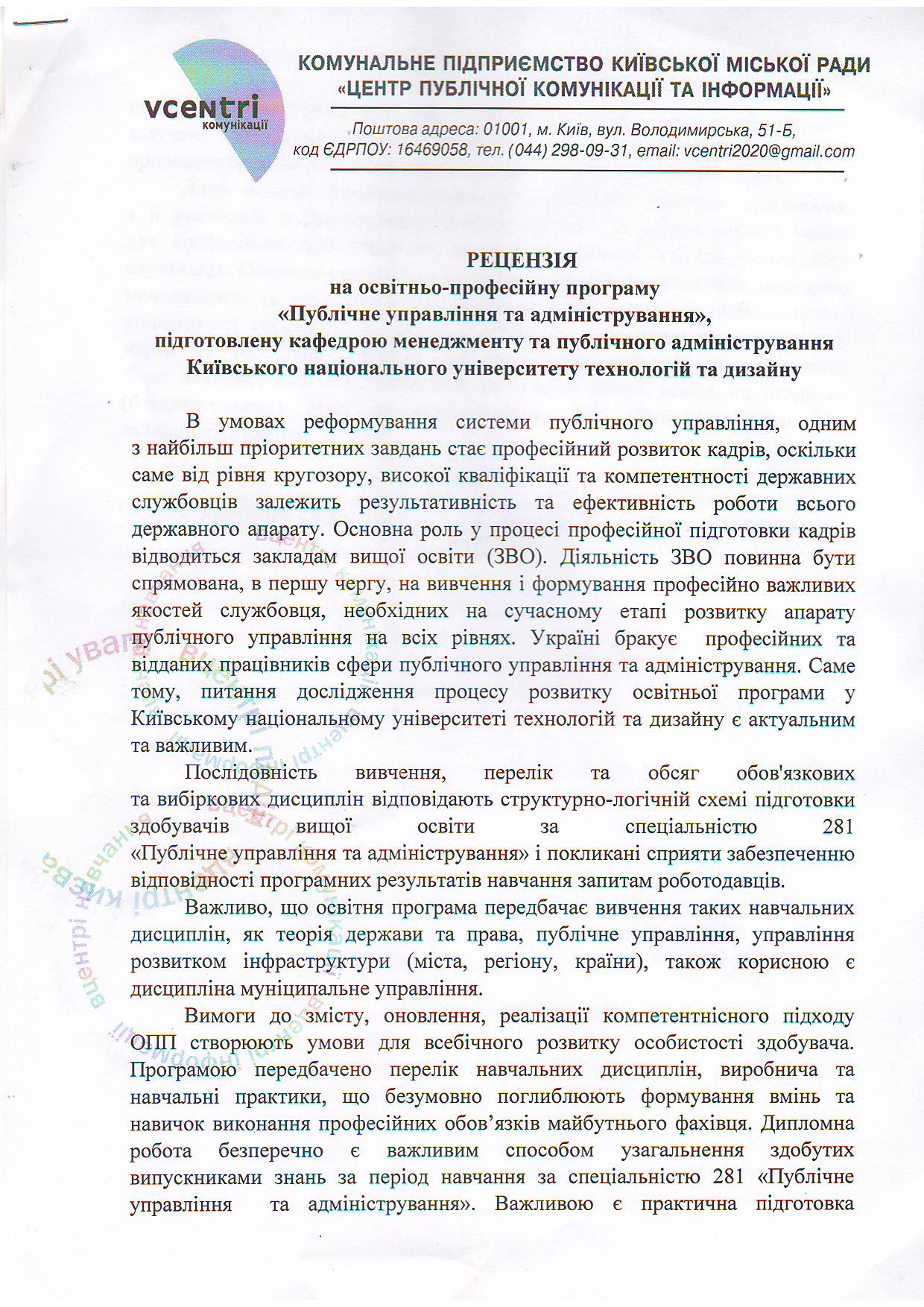 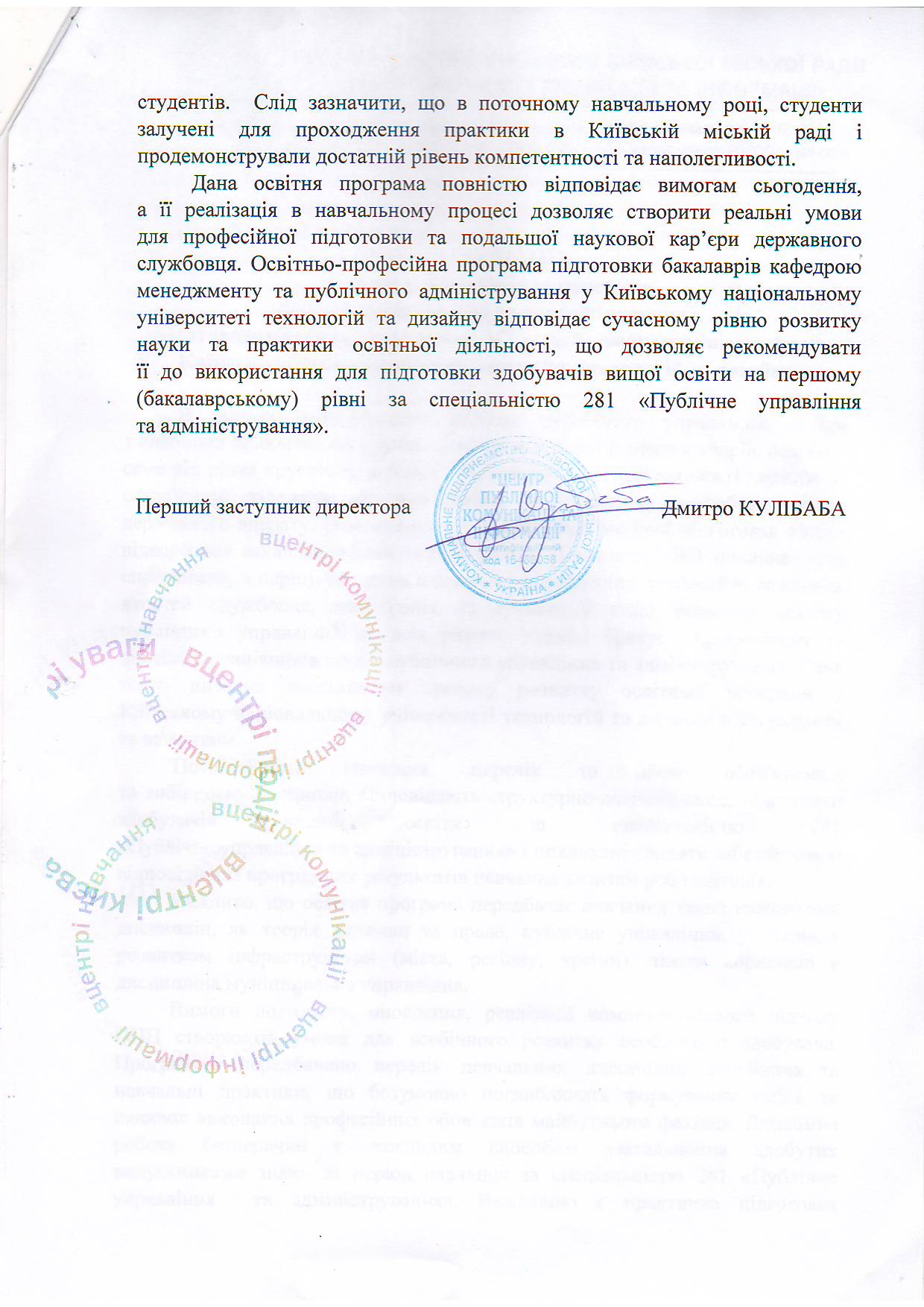 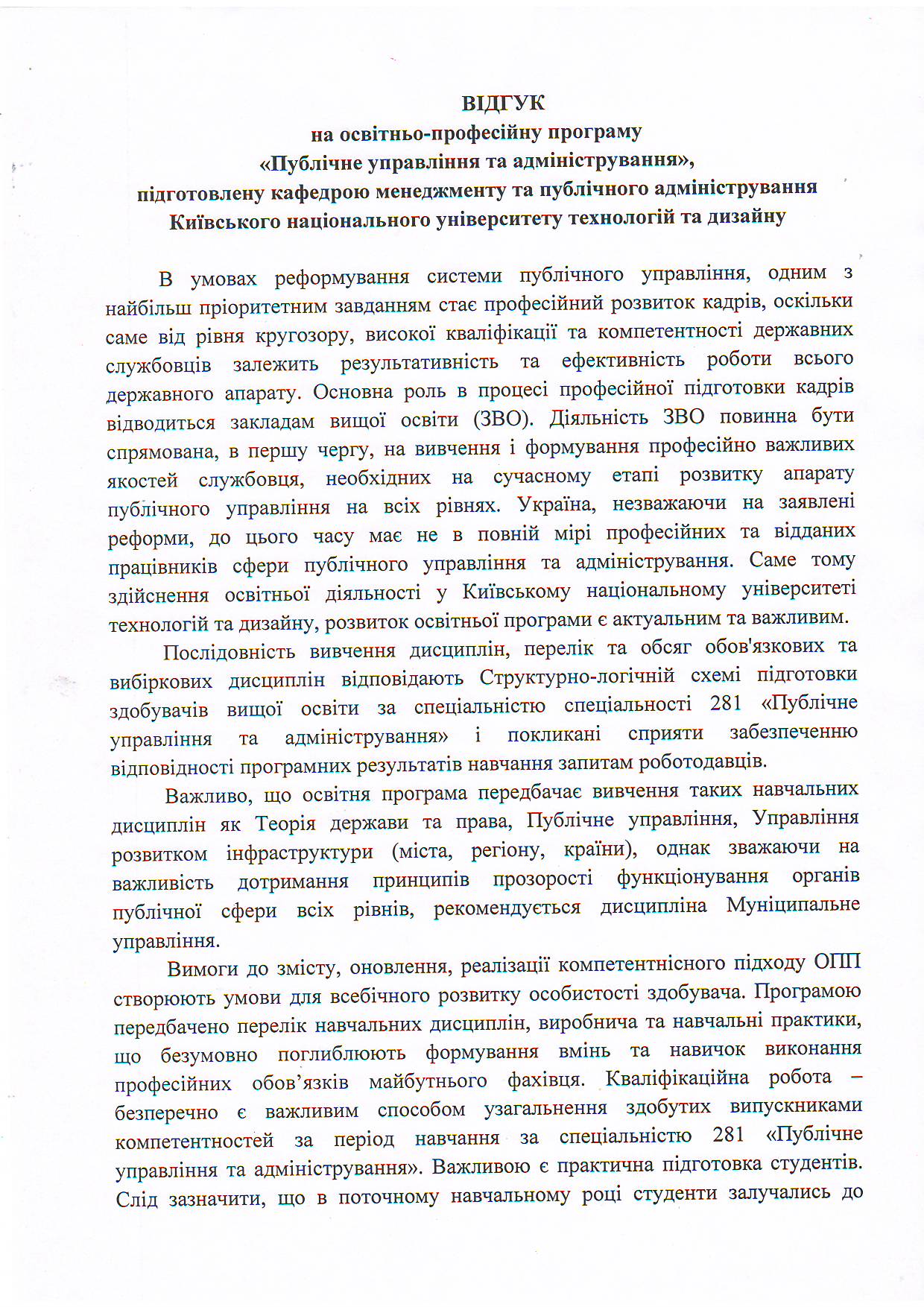 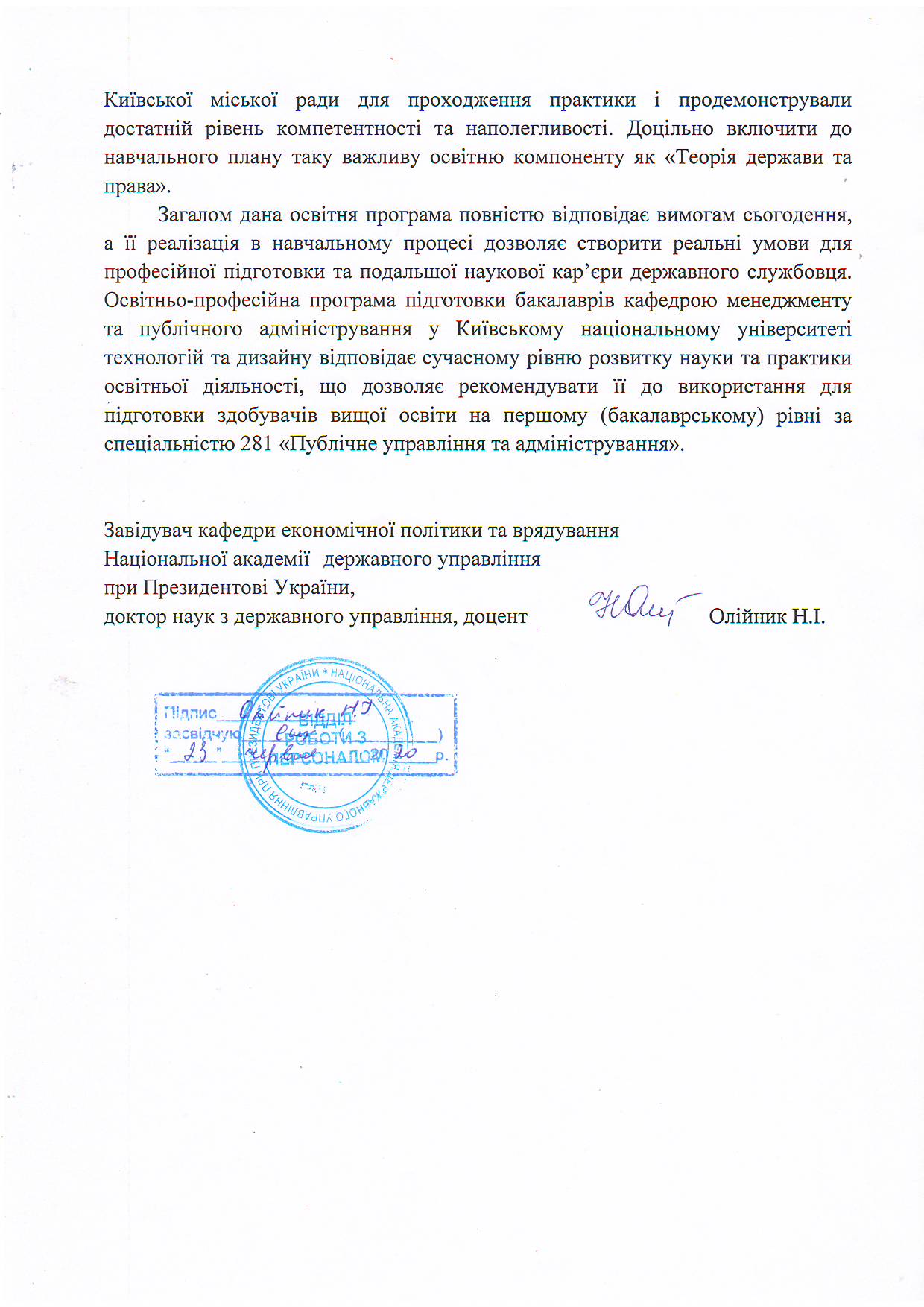 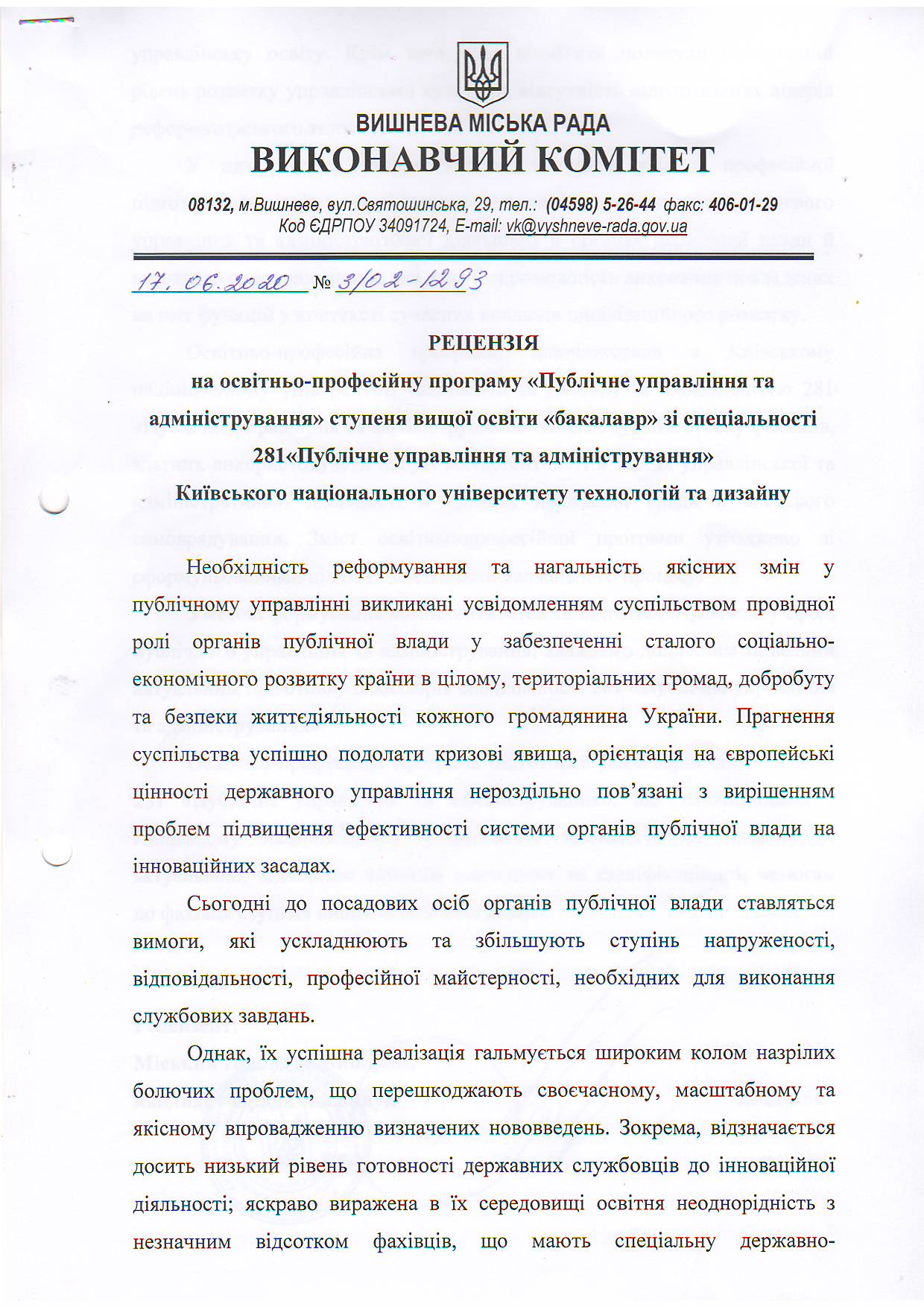 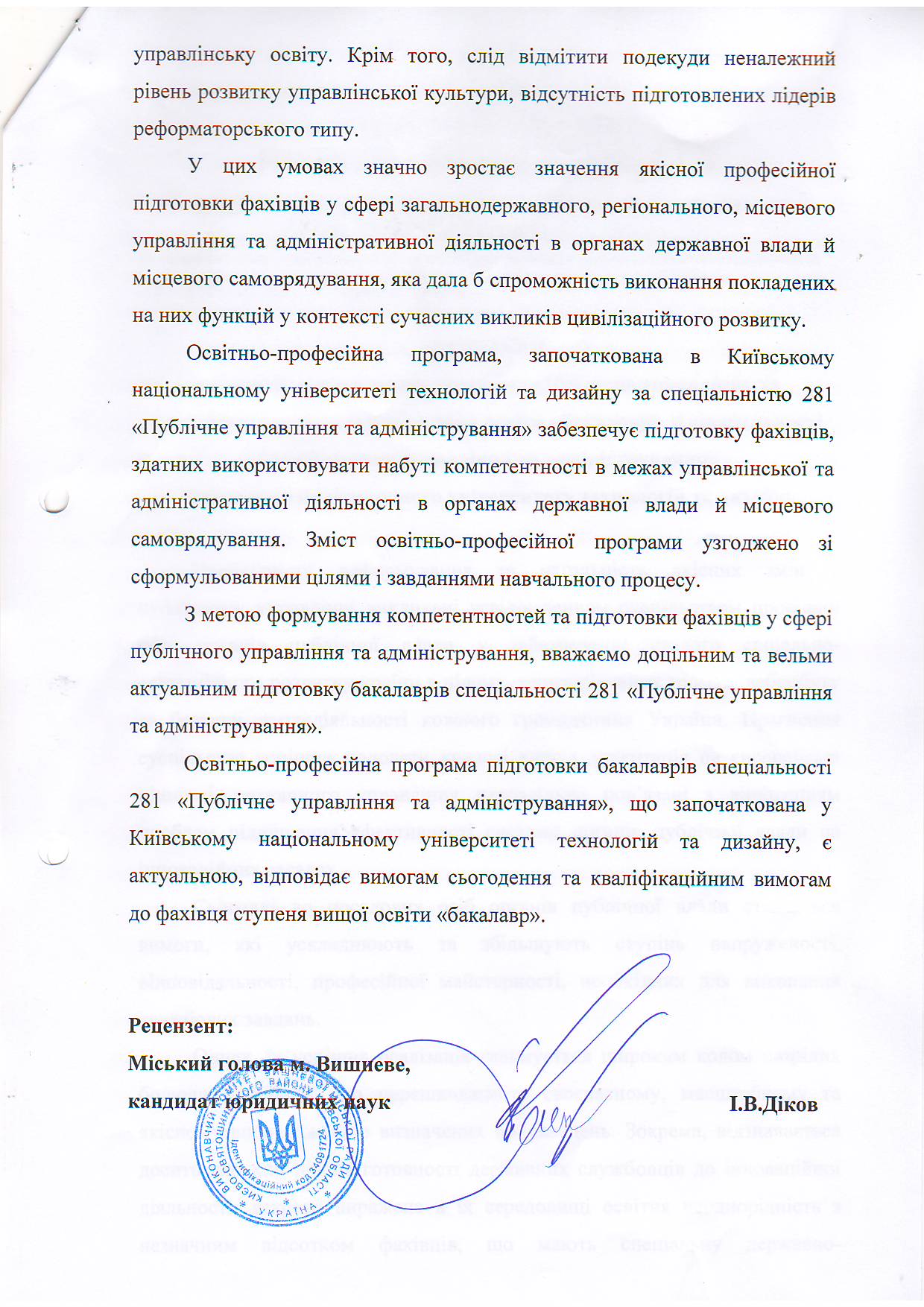 1 – Загальна інформація1 – Загальна інформація1 – Загальна інформація1 – Загальна інформація1 – Загальна інформаціяПовна назва закладу вищої освіти та структурного підрозділуПовна назва закладу вищої освіти та структурного підрозділуПовна назва закладу вищої освіти та структурного підрозділуКиївський національний університет технологій та дизайну.Кафедра менеджменту та публічного адміністрування.Київський національний університет технологій та дизайну.Кафедра менеджменту та публічного адміністрування.Ступінь вищої освіти та кваліфікація мовою оригіналуСтупінь вищої освіти та кваліфікація мовою оригіналуСтупінь вищої освіти та кваліфікація мовою оригіналуРівень вищої освіти – перший (бакалаврський).Ступінь вищої освіти – бакалавр.Галузь знань – 28 Публічне управління та адміністрування.Спеціальність – 281 Публічне управління та адміністрування.Рівень вищої освіти – перший (бакалаврський).Ступінь вищої освіти – бакалавр.Галузь знань – 28 Публічне управління та адміністрування.Спеціальність – 281 Публічне управління та адміністрування.Тип диплому та обсяг освітньо-професійної програмиТип диплому та обсяг освітньо-професійної програмиТип диплому та обсяг освітньо-професійної програмиДиплом бакалавра, одиничний, 240/180 кредитів ЄКТС за скороченим терміном навчання.Диплом бакалавра, одиничний, 240/180 кредитів ЄКТС за скороченим терміном навчання.Наявність акредитаціїНаявність акредитаціїНаявність акредитації--Цикл/рівень Цикл/рівень Цикл/рівень Національна рамка кваліфікацій України – шостий рівень Національна рамка кваліфікацій України – шостий рівень ПередумовиПередумовиПередумовиПовна загальна середня освіта, фахова передвища освіта або ступінь молодшого бакалавра (молодшого спеціаліста). Відповідно до Стандарту вищої освіти за спеціальністю на базі ступеня молодшого бакалавра (ОКР молодшого спеціаліста) Університет визнає та перезараховує кредити ЄКТС, отримані в межах попередньої освітньої програми підготовки молодшого бакалавра (молодшого спеціаліста).Повна загальна середня освіта, фахова передвища освіта або ступінь молодшого бакалавра (молодшого спеціаліста). Відповідно до Стандарту вищої освіти за спеціальністю на базі ступеня молодшого бакалавра (ОКР молодшого спеціаліста) Університет визнає та перезараховує кредити ЄКТС, отримані в межах попередньої освітньої програми підготовки молодшого бакалавра (молодшого спеціаліста).Мова викладанняМова викладанняМова викладанняУкраїнська Українська Термін дії освітньої програмиТермін дії освітньої програмиТермін дії освітньої програми--Інтернет-адреса постійного розміщення опису освітньої програмиІнтернет-адреса постійного розміщення опису освітньої програмиІнтернет-адреса постійного розміщення опису освітньої програмиhttps://knutd.edu.ua/ektshttps://knutd.edu.ua/ekts2 – Мета освітньо-професійної програми2 – Мета освітньо-професійної програми2 – Мета освітньо-професійної програми2 – Мета освітньо-професійної програми2 – Мета освітньо-професійної програмиПідготовка фахівців з публічного управління та адміністрування, які володіють глибокими знаннями, а також базовими й професійними компетентностями щодо забезпечення ефективного публічного управління в органах державної та регіональної влади, місцевого самоврядування, здатних забезпечити соціально прийнятний рівень надання адміністративних послуг на засадах відкритості, прозорості, підзвітності, професіоналізму.Основними цілями програми є: формування теоретичного базису розуміння закономірностей розвитку процесів публічного управління; набуття компетентностей щодо створення умов забезпечення ефективності функціонування органів публічної сфери; орієнтування здобувачів на саморозвиток та самовдосконалення у сфері професійної діяльності.Підготовка фахівців з публічного управління та адміністрування, які володіють глибокими знаннями, а також базовими й професійними компетентностями щодо забезпечення ефективного публічного управління в органах державної та регіональної влади, місцевого самоврядування, здатних забезпечити соціально прийнятний рівень надання адміністративних послуг на засадах відкритості, прозорості, підзвітності, професіоналізму.Основними цілями програми є: формування теоретичного базису розуміння закономірностей розвитку процесів публічного управління; набуття компетентностей щодо створення умов забезпечення ефективності функціонування органів публічної сфери; орієнтування здобувачів на саморозвиток та самовдосконалення у сфері професійної діяльності.Підготовка фахівців з публічного управління та адміністрування, які володіють глибокими знаннями, а також базовими й професійними компетентностями щодо забезпечення ефективного публічного управління в органах державної та регіональної влади, місцевого самоврядування, здатних забезпечити соціально прийнятний рівень надання адміністративних послуг на засадах відкритості, прозорості, підзвітності, професіоналізму.Основними цілями програми є: формування теоретичного базису розуміння закономірностей розвитку процесів публічного управління; набуття компетентностей щодо створення умов забезпечення ефективності функціонування органів публічної сфери; орієнтування здобувачів на саморозвиток та самовдосконалення у сфері професійної діяльності.Підготовка фахівців з публічного управління та адміністрування, які володіють глибокими знаннями, а також базовими й професійними компетентностями щодо забезпечення ефективного публічного управління в органах державної та регіональної влади, місцевого самоврядування, здатних забезпечити соціально прийнятний рівень надання адміністративних послуг на засадах відкритості, прозорості, підзвітності, професіоналізму.Основними цілями програми є: формування теоретичного базису розуміння закономірностей розвитку процесів публічного управління; набуття компетентностей щодо створення умов забезпечення ефективності функціонування органів публічної сфери; орієнтування здобувачів на саморозвиток та самовдосконалення у сфері професійної діяльності.Підготовка фахівців з публічного управління та адміністрування, які володіють глибокими знаннями, а також базовими й професійними компетентностями щодо забезпечення ефективного публічного управління в органах державної та регіональної влади, місцевого самоврядування, здатних забезпечити соціально прийнятний рівень надання адміністративних послуг на засадах відкритості, прозорості, підзвітності, професіоналізму.Основними цілями програми є: формування теоретичного базису розуміння закономірностей розвитку процесів публічного управління; набуття компетентностей щодо створення умов забезпечення ефективності функціонування органів публічної сфери; орієнтування здобувачів на саморозвиток та самовдосконалення у сфері професійної діяльності.3 – Характеристика освітньо-професійної програми3 – Характеристика освітньо-професійної програми3 – Характеристика освітньо-професійної програми3 – Характеристика освітньо-професійної програми3 – Характеристика освітньо-професійної програмиПредметна область Предметна область Предметна область Програма орієнтована на формування у здобувачів компетентностей щодо набуття глибоких знань, умінь та навичок зі спеціальності.Обов’язкові навчальні освітні компоненти – 75%, з них: дисципліни загальної підготовки – 30%, професійної підготовки – 44%, практична підготовка – 13%, вивчення іноземної мови – 13%. Дисципліни вільного вибору студента – 25% обираються із загальноуніверситетського каталогу відповідно до затвердженої процедури в Університеті.Об’єкти вивчення та/або діяльності: вся сфера публічного управління та адміністрування. Цілі навчання: підготовка фахівців з публічного управління та адміністрування, здатних розв’язувати складні спеціалізовані завдання та практичні проблеми у сфері публічного управління та адміністрування або у процесі навчання. Теоретичний зміст предметної області: наукові концепції (теорії) публічного управління та адміністрування, управління на загальнодержавному, регіональному та місцевому рівнях, адміністрування у всіх сферах діяльності. Методи, методики та технології наукового пізнання, управління та прийняття рішень, аналітичної обробки інформації, організаційно-технологічного та правового забезпечення, електронного урядування, загальнонаукові та специфічні методи дослідження (розрахунково-аналітичні, економіко-статистичні, економіко-математичні, експертного оцінювання, фактологічні, соціологічні, документальні, балансові тощо); інструментарій обґрунтування управлінських рішень (економічний аналіз, імітаційне моделювання, дерево рішень).. Інструменти та обладнання: інформаційно-аналітичні інструменти, системи підтримки прийняття управлінських рішень, спеціалізоване програмне забезпечення. Програма орієнтована на формування у здобувачів компетентностей щодо набуття глибоких знань, умінь та навичок зі спеціальності.Обов’язкові навчальні освітні компоненти – 75%, з них: дисципліни загальної підготовки – 30%, професійної підготовки – 44%, практична підготовка – 13%, вивчення іноземної мови – 13%. Дисципліни вільного вибору студента – 25% обираються із загальноуніверситетського каталогу відповідно до затвердженої процедури в Університеті.Об’єкти вивчення та/або діяльності: вся сфера публічного управління та адміністрування. Цілі навчання: підготовка фахівців з публічного управління та адміністрування, здатних розв’язувати складні спеціалізовані завдання та практичні проблеми у сфері публічного управління та адміністрування або у процесі навчання. Теоретичний зміст предметної області: наукові концепції (теорії) публічного управління та адміністрування, управління на загальнодержавному, регіональному та місцевому рівнях, адміністрування у всіх сферах діяльності. Методи, методики та технології наукового пізнання, управління та прийняття рішень, аналітичної обробки інформації, організаційно-технологічного та правового забезпечення, електронного урядування, загальнонаукові та специфічні методи дослідження (розрахунково-аналітичні, економіко-статистичні, економіко-математичні, експертного оцінювання, фактологічні, соціологічні, документальні, балансові тощо); інструментарій обґрунтування управлінських рішень (економічний аналіз, імітаційне моделювання, дерево рішень).. Інструменти та обладнання: інформаційно-аналітичні інструменти, системи підтримки прийняття управлінських рішень, спеціалізоване програмне забезпечення. Орієнтація освітньої програмиОрієнтація освітньої програмиОрієнтація освітньої програмиОсвітньо-професійна програма для підготовки бакалавра. Освітньо-професійна програма для підготовки бакалавра. Основний фокус освітньої програми Основний фокус освітньої програми Основний фокус освітньої програми Програма орієнтована на формування у здобувачів компетентностей щодо набуття глибоких знань, умінь та навичок зі спеціальності 281 Публічне управління та адміністрування.Практична зорієнтованість на розв’язання проблем публічного управління в умовах його трансформації, формування аналітичних, лідерських, адміністративних компетентностей фахівця у сфері публічного управління та адміністрування.Програма розвиває перспективи підготовки фахівців з публічного управління та адміністрування з урахуванням особливостей функціонування органів публічного управління.Програма орієнтована на формування у здобувачів компетентностей щодо набуття глибоких знань, умінь та навичок зі спеціальності 281 Публічне управління та адміністрування.Практична зорієнтованість на розв’язання проблем публічного управління в умовах його трансформації, формування аналітичних, лідерських, адміністративних компетентностей фахівця у сфері публічного управління та адміністрування.Програма розвиває перспективи підготовки фахівців з публічного управління та адміністрування з урахуванням особливостей функціонування органів публічного управління.Особливості  освітньої програмиОсобливості  освітньої програмиОсобливості  освітньої програмиПрограма зорієнтована на модернізацію органів публічної сфери у відповідності з реформами, що відбуваються в Україні та орієнтирами Європейських стандартів публічної служби; враховує інноваційні тренди професійної підготовки у сфері публічного управління; забезпечує формування у випускників комплексу компетентностей, що базуються на сучасних методологічних підходах та принципах функціонування системи державного, регіонального та місцевого управління. Структура програми передбачає поєднання теорії і практики публічного управління та адміністрування на засадах міждисциплінарного підходу. Передбачається викладання окремих дисциплін англійською мовою.Програма зорієнтована на модернізацію органів публічної сфери у відповідності з реформами, що відбуваються в Україні та орієнтирами Європейських стандартів публічної служби; враховує інноваційні тренди професійної підготовки у сфері публічного управління; забезпечує формування у випускників комплексу компетентностей, що базуються на сучасних методологічних підходах та принципах функціонування системи державного, регіонального та місцевого управління. Структура програми передбачає поєднання теорії і практики публічного управління та адміністрування на засадах міждисциплінарного підходу. Передбачається викладання окремих дисциплін англійською мовою.4 – Придатність випускників до працевлаштування та подальшого навчання4 – Придатність випускників до працевлаштування та подальшого навчання4 – Придатність випускників до працевлаштування та подальшого навчання4 – Придатність випускників до працевлаштування та подальшого навчання4 – Придатність випускників до працевлаштування та подальшого навчанняПридатність до працевлаштуванняПридатність до працевлаштуванняПридатність до працевлаштуванняВипускники є придатними для працевлаштування в організаціях та установах, що функціонують в межах всіх основних видів економічної діяльності.Можуть бути працевлаштовані згідно з класифікатором професії в органах публічної влади, бізнес-структурах та громадському секторі на посадах радників, консультантів секретаріатів місцевих рад, спеціалістів виконавчих органів місцевих рад, сільських, селищних рад та громад, в тому числі спеціаліста із зв’язків з громадськістю, інспектора з кадрів, адміністративного помічника, державного соціального інспектора, адміністративного секретаря, помічника-консультанта народного депутата, референта з основної діяльності, помічника керівника підприємства (установи, організації), інспектора з основної діяльності тощо.Випускники є придатними для працевлаштування в організаціях та установах, що функціонують в межах всіх основних видів економічної діяльності.Можуть бути працевлаштовані згідно з класифікатором професії в органах публічної влади, бізнес-структурах та громадському секторі на посадах радників, консультантів секретаріатів місцевих рад, спеціалістів виконавчих органів місцевих рад, сільських, селищних рад та громад, в тому числі спеціаліста із зв’язків з громадськістю, інспектора з кадрів, адміністративного помічника, державного соціального інспектора, адміністративного секретаря, помічника-консультанта народного депутата, референта з основної діяльності, помічника керівника підприємства (установи, організації), інспектора з основної діяльності тощо.Подальше навчанняПодальше навчанняПодальше навчанняМожливість навчання за освітньо-науковою або освітньо-професійною програмою другого (магістерського) рівня вищої освіти. Можливість навчання за освітньо-науковою або освітньо-професійною програмою другого (магістерського) рівня вищої освіти. 5 – Викладання та оцінювання5 – Викладання та оцінювання5 – Викладання та оцінювання5 – Викладання та оцінювання5 – Викладання та оцінюванняВикладання та навчанняВикладання та навчанняВикладання та навчанняВикористовується студентоцентроване та проблемноорієнтоване навчання, навчання через навчальну, виробничу, переддипломну практику та самонавчання. Система методів навчання базується на принципах цілеспрямованості, бінарності – активної безпосередньої участі науково-педагогічного працівника і здобувача вищої освіти. Форми організації освітнього процесу: лекція; семінарське, практичне, лабораторне заняття; практична підготовка; самостійна робота; консультації; розробка фахових проєктів (робіт).Використовується студентоцентроване та проблемноорієнтоване навчання, навчання через навчальну, виробничу, переддипломну практику та самонавчання. Система методів навчання базується на принципах цілеспрямованості, бінарності – активної безпосередньої участі науково-педагогічного працівника і здобувача вищої освіти. Форми організації освітнього процесу: лекція; семінарське, практичне, лабораторне заняття; практична підготовка; самостійна робота; консультації; розробка фахових проєктів (робіт).ОцінюванняОцінюванняОцінюванняУсні та письмові екзамени, есе, презентації, звіти, контрольні роботи, курсові (проєктні) роботи.Усні та письмові екзамени, есе, презентації, звіти, контрольні роботи, курсові (проєктні) роботи.6 – Програмні компетентності6 – Програмні компетентності6 – Програмні компетентності6 – Програмні компетентності6 – Програмні компетентностіІнтегральна компетентність (ІК)Інтегральна компетентність (ІК)Інтегральна компетентність (ІК)Здатність розв’язувати складні спеціалізовані завдання та практичні проблеми у сфері публічного управління та адміністрування або у процесі навчання, що передбачає застосування теорій та наукових методів відповідної галузі і характеризується комплексністю та невизначеністю умов.Здатність розв’язувати складні спеціалізовані завдання та практичні проблеми у сфері публічного управління та адміністрування або у процесі навчання, що передбачає застосування теорій та наукових методів відповідної галузі і характеризується комплексністю та невизначеністю умов.Загальні компетентності (ЗК)Загальні компетентності (ЗК)Загальні компетентності (ЗК)ЗК 1Здатність вчитися та оволодівати сучасними знаннями.Загальні компетентності (ЗК)Загальні компетентності (ЗК)Загальні компетентності (ЗК)ЗК 2Здатність реалізовувати свої права і обов’язки як члена суспільства, усвідомлювати цінності громадянського (вільного демократичного) суспільства та необхідність його сталого розвитку, верховенства права, прав і свобод людини і громадянина в Україні. Загальні компетентності (ЗК)Загальні компетентності (ЗК)Загальні компетентності (ЗК)ЗК 3Здатність зберігати та примножувати моральні, культурні, наукові цінності і досягнення суспільства на основі розуміння історії та закономірностей розвитку предметної області, її місця у загальній системі знань про природу і суспільство та у розвитку суспільства, техніки і технологій, використовувати різні види та форми рухової активності для активного відпочинку та ведення здорового способу життя.Загальні компетентності (ЗК)Загальні компетентності (ЗК)Загальні компетентності (ЗК)ЗК 4Здатність бути критичним і самокритичним.Загальні компетентності (ЗК)Загальні компетентності (ЗК)Загальні компетентності (ЗК)ЗК 5Здатність до адаптації та дії в новій ситуації.Загальні компетентності (ЗК)Загальні компетентності (ЗК)Загальні компетентності (ЗК)ЗК 6Здатність працювати в команді. Загальні компетентності (ЗК)Загальні компетентності (ЗК)Загальні компетентності (ЗК)ЗК 7Здатність планувати та управляти часом.Загальні компетентності (ЗК)Загальні компетентності (ЗК)Загальні компетентності (ЗК)ЗК 8Вміння виявляти, ставити та вирішувати проблеми.Загальні компетентності (ЗК)Загальні компетентності (ЗК)Загальні компетентності (ЗК)ЗК 9Здатність до пошуку, оброблення та аналізу інформації з різних джерел.Загальні компетентності (ЗК)Загальні компетентності (ЗК)Загальні компетентності (ЗК)ЗК 10Здатність спілкуватися державною мовою як усно так і письмово. Загальні компетентності (ЗК)Загальні компетентності (ЗК)Загальні компетентності (ЗК)ЗК 11Здатність спілкуватися іноземною мовою.Загальні компетентності (ЗК)Загальні компетентності (ЗК)Загальні компетентності (ЗК)ЗК 12Навички міжособистісної взаємодії.Загальні компетентності (ЗК)Загальні компетентності (ЗК)Загальні компетентності (ЗК)ЗК 13Здатність спілкуватися з представниками інших професійних груп різного рівня (з експертами з інших галузей знань/видів діяльності).Фахові компетентності (ФК)Фахові компетентності (ФК)Фахові компетентності (ФК)ФК 1Здатність до соціальної взаємодії, до співробітництва й розв’язання конфліктів.Фахові компетентності (ФК)Фахові компетентності (ФК)Фахові компетентності (ФК)ФК 2Здатність забезпечувати належний рівень вироблення та використання управлінських продуктів, послуг чи процесів.Фахові компетентності (ФК)Фахові компетентності (ФК)Фахові компетентності (ФК)ФК 3Здатність забезпечувати дотримання нормативно-правових та морально-етичних норм поведінки.Фахові компетентності (ФК)Фахові компетентності (ФК)Фахові компетентності (ФК)ФК 4Здатність використовувати в процесі підготовки і впровадження управлінських рішень сучасні ІКТ.Фахові компетентності (ФК)Фахові компетентності (ФК)Фахові компетентності (ФК)ФК 5Здатність використовувати систему електронного документообігу.Фахові компетентності (ФК)Фахові компетентності (ФК)Фахові компетентності (ФК)ФК 6Здатність здійснювати інформаційно-аналітичне забезпечення управлінських процесів із використанням сучасних інформаційних ресурсів та технологій.Фахові компетентності (ФК)Фахові компетентності (ФК)Фахові компетентності (ФК)ФК 7Здатність розробляти тактичні та оперативні плани управлінської діяльності.Фахові компетентності (ФК)Фахові компетентності (ФК)Фахові компетентності (ФК)ФК 8Здатність готувати проєкти управлінських рішень та їх впроваджувати.Фахові компетентності (ФК)Фахові компетентності (ФК)Фахові компетентності (ФК)ФК 9Здатність впроваджувати інноваційні технології.Фахові компетентності (ФК)Фахові компетентності (ФК)Фахові компетентності (ФК)ФК 10Здатність до дослідницької та пошукової діяльності в сфері публічного управління та адміністрування.Фахові компетентності (ФК)Фахові компетентності (ФК)Фахові компетентності (ФК)ФК 11Здатність у складі робочої групи проводити прикладні дослідження в сфері публічного управління та адміністрування.7 – Програмні результати навчання 7 – Програмні результати навчання 7 – Програмні результати навчання 7 – Програмні результати навчання 7 – Програмні результати навчання Знання та розуміння:Знання та розуміння:Знання та розуміння:Знання та розуміння:Знання та розуміння:ПРН 1Знати структуру та особливості функціонування сфери публічного управління та адміністрування.Знати структуру та особливості функціонування сфери публічного управління та адміністрування.Знати структуру та особливості функціонування сфери публічного управління та адміністрування.Знати структуру та особливості функціонування сфери публічного управління та адміністрування.ПРН 2Знати стандарти, принципи та норми діяльності у сфері публічного управління та адміністрування.Знати стандарти, принципи та норми діяльності у сфері публічного управління та адміністрування.Знати стандарти, принципи та норми діяльності у сфері публічного управління та адміністрування.Знати стандарти, принципи та норми діяльності у сфері публічного управління та адміністрування.ПРН 3Знати основні нормативно-правові акти та положення законодавства у сфері публічного управління та адміністрування.Знати основні нормативно-правові акти та положення законодавства у сфері публічного управління та адміністрування.Знати основні нормативно-правові акти та положення законодавства у сфері публічного управління та адміністрування.Знати основні нормативно-правові акти та положення законодавства у сфері публічного управління та адміністрування.ПРН 4Розуміти та використовувати технології вироблення, прийняття та реалізації управлінських рішень.Розуміти та використовувати технології вироблення, прийняття та реалізації управлінських рішень.Розуміти та використовувати технології вироблення, прийняття та реалізації управлінських рішень.Розуміти та використовувати технології вироблення, прийняття та реалізації управлінських рішень.ПРН 5Знати основи електронного урядування.Знати основи електронного урядування.Знати основи електронного урядування.Знати основи електронного урядування.Застосування знань та розумінь (уміння):Застосування знань та розумінь (уміння):Застосування знань та розумінь (уміння):Застосування знань та розумінь (уміння):Застосування знань та розумінь (уміння):ПРН 6Використовувати базові знання з історичних, культурних, політичних, соціальних, економічних засад розвитку суспільства.Використовувати базові знання з історичних, культурних, політичних, соціальних, економічних засад розвитку суспільства.Використовувати базові знання з історичних, культурних, політичних, соціальних, економічних засад розвитку суспільства.Використовувати базові знання з історичних, культурних, політичних, соціальних, економічних засад розвитку суспільства.ПРН 7Уміти усно і письмово спілкуватися іноземною мовою. Уміти усно і письмово спілкуватися іноземною мовою. Уміти усно і письмово спілкуватися іноземною мовою. Уміти усно і письмово спілкуватися іноземною мовою. ПРН 8Уміти організовувати та брати участь у волонтерських/культурно-освітніх/спортивних проектах, спрямованих на формування здорового способу життя / активної громадянської позиції.Уміти організовувати та брати участь у волонтерських/культурно-освітніх/спортивних проектах, спрямованих на формування здорового способу життя / активної громадянської позиції.Уміти організовувати та брати участь у волонтерських/культурно-освітніх/спортивних проектах, спрямованих на формування здорового способу життя / активної громадянської позиції.Уміти організовувати та брати участь у волонтерських/культурно-освітніх/спортивних проектах, спрямованих на формування здорового способу життя / активної громадянської позиції.ПРН 9Уміти користуватися системою електронного документообігу. Уміти користуватися системою електронного документообігу. Уміти користуватися системою електронного документообігу. Уміти користуватися системою електронного документообігу. ПРН 10Уміти здійснювати пошук та узагальнення інформації, робити висновки і формулювати рекомендації в межах своєї компетенції. Уміти здійснювати пошук та узагальнення інформації, робити висновки і формулювати рекомендації в межах своєї компетенції. Уміти здійснювати пошук та узагальнення інформації, робити висновки і формулювати рекомендації в межах своєї компетенції. Уміти здійснювати пошук та узагальнення інформації, робити висновки і формулювати рекомендації в межах своєї компетенції. ПРН 11Уміти налагодити комунікацію між громадянами та органами державної влади і місцевого самоврядування. Уміти налагодити комунікацію між громадянами та органами державної влади і місцевого самоврядування. Уміти налагодити комунікацію між громадянами та органами державної влади і місцевого самоврядування. Уміти налагодити комунікацію між громадянами та органами державної влади і місцевого самоврядування. ПРН 12Використовувати методи аналізу та оцінювання програм сталого розвитку.Використовувати методи аналізу та оцінювання програм сталого розвитку.Використовувати методи аналізу та оцінювання програм сталого розвитку.Використовувати методи аналізу та оцінювання програм сталого розвитку.ПРН 13Уміти коригувати професійну діяльність у випадку зміни вихідних умов.Уміти коригувати професійну діяльність у випадку зміни вихідних умов.Уміти коригувати професійну діяльність у випадку зміни вихідних умов.Уміти коригувати професійну діяльність у випадку зміни вихідних умов.ПРН 14Використовувати дані статистичної звітності, обліку та спеціальних досліджень у професійній діяльностіВикористовувати дані статистичної звітності, обліку та спеціальних досліджень у професійній діяльностіВикористовувати дані статистичної звітності, обліку та спеціальних досліджень у професійній діяльностіВикористовувати дані статистичної звітності, обліку та спеціальних досліджень у професійній діяльностіФормування суджень: Формування суджень: Формування суджень: Формування суджень: Формування суджень: ПРН 15Застосовувати норми та правила професійного спілкування українською мовою. Застосовувати норми та правила професійного спілкування українською мовою. Застосовувати норми та правила професійного спілкування українською мовою. Застосовувати норми та правила професійного спілкування українською мовою. ПРН 16Застосовувати методи контролю якості у сфері професійної діяльності. Застосовувати методи контролю якості у сфері професійної діяльності. Застосовувати методи контролю якості у сфері професійної діяльності. Застосовувати методи контролю якості у сфері професійної діяльності. 8 – Ресурсне забезпечення реалізації програми8 – Ресурсне забезпечення реалізації програми8 – Ресурсне забезпечення реалізації програми8 – Ресурсне забезпечення реалізації програми8 – Ресурсне забезпечення реалізації програмиКадрове забезпеченняКадрове забезпеченняВсі науково-педагогічні працівники, що забезпечують освітньо-професійну програму за кваліфікацією відповідають профілю і напряму дисциплін, що викладаються, мають необхідний стаж педагогічної роботи та досвід практичної роботи, підтверджений рівень наукової і професійної активності, що відповідає вимогам ліцензійних умов. В процесі організації навчання залучаються професіонали з досвідом дослідницької/ управлінської/ інноваційної/ творчої роботи та/ або роботи за фахом та іноземні лектори.Всі науково-педагогічні працівники, що забезпечують освітньо-професійну програму за кваліфікацією відповідають профілю і напряму дисциплін, що викладаються, мають необхідний стаж педагогічної роботи та досвід практичної роботи, підтверджений рівень наукової і професійної активності, що відповідає вимогам ліцензійних умов. В процесі організації навчання залучаються професіонали з досвідом дослідницької/ управлінської/ інноваційної/ творчої роботи та/ або роботи за фахом та іноземні лектори.Всі науково-педагогічні працівники, що забезпечують освітньо-професійну програму за кваліфікацією відповідають профілю і напряму дисциплін, що викладаються, мають необхідний стаж педагогічної роботи та досвід практичної роботи, підтверджений рівень наукової і професійної активності, що відповідає вимогам ліцензійних умов. В процесі організації навчання залучаються професіонали з досвідом дослідницької/ управлінської/ інноваційної/ творчої роботи та/ або роботи за фахом та іноземні лектори.Матеріально-технічне забезпеченняМатеріально-технічне забезпеченняМатеріально-технічне забезпечення дозволяє повністю забезпечити освітній процес протягом всього циклу підготовки за освітньою програмою. Стан приміщень засвідчено санітарно-технічними паспортами, що відповідають чинним нормативним актам.Матеріально-технічне забезпечення дозволяє повністю забезпечити освітній процес протягом всього циклу підготовки за освітньою програмою. Стан приміщень засвідчено санітарно-технічними паспортами, що відповідають чинним нормативним актам.Матеріально-технічне забезпечення дозволяє повністю забезпечити освітній процес протягом всього циклу підготовки за освітньою програмою. Стан приміщень засвідчено санітарно-технічними паспортами, що відповідають чинним нормативним актам.Інформаційне та навчально-методичне забезпеченняІнформаційне та навчально-методичне забезпеченняПрограма повністю забезпечена навчально-методичним комплексом з усіх компонентів освітньої програми, наявність яких представлена у модульному середовищі освітнього процесу Університету.Офіційний веб-сайт http://www.knutd.edu.ua містить інформацію про освітні програми, навчальну, наукову і виховну діяльність, структурні підрозділи, правила прийому, контакти. Матеріали навчально-методичного забезпечення освітньо-професійної програми викладені на модульному середовищі освітнього процесу  http://msnp.knutd.edu.ua. Читальний зал забезпечений бездротовим доступом до мережі Інтернет. Усі ресурси бібліотеки доступні через сайт бібліотеки університету: http://biblio.co.ua/  та інституційний депозитарій  https://er.knutd.edu.ua/Вільний доступ через сайт КНУТД до баз даних періодичних фахових наукових видань (в тому числі, англійською мовою) забезпечується участю бібліотеки університету у консорціуму ElibUkr.Програма повністю забезпечена навчально-методичним комплексом з усіх компонентів освітньої програми, наявність яких представлена у модульному середовищі освітнього процесу Університету.Офіційний веб-сайт http://www.knutd.edu.ua містить інформацію про освітні програми, навчальну, наукову і виховну діяльність, структурні підрозділи, правила прийому, контакти. Матеріали навчально-методичного забезпечення освітньо-професійної програми викладені на модульному середовищі освітнього процесу  http://msnp.knutd.edu.ua. Читальний зал забезпечений бездротовим доступом до мережі Інтернет. Усі ресурси бібліотеки доступні через сайт бібліотеки університету: http://biblio.co.ua/  та інституційний депозитарій  https://er.knutd.edu.ua/Вільний доступ через сайт КНУТД до баз даних періодичних фахових наукових видань (в тому числі, англійською мовою) забезпечується участю бібліотеки університету у консорціуму ElibUkr.Програма повністю забезпечена навчально-методичним комплексом з усіх компонентів освітньої програми, наявність яких представлена у модульному середовищі освітнього процесу Університету.Офіційний веб-сайт http://www.knutd.edu.ua містить інформацію про освітні програми, навчальну, наукову і виховну діяльність, структурні підрозділи, правила прийому, контакти. Матеріали навчально-методичного забезпечення освітньо-професійної програми викладені на модульному середовищі освітнього процесу  http://msnp.knutd.edu.ua. Читальний зал забезпечений бездротовим доступом до мережі Інтернет. Усі ресурси бібліотеки доступні через сайт бібліотеки університету: http://biblio.co.ua/  та інституційний депозитарій  https://er.knutd.edu.ua/Вільний доступ через сайт КНУТД до баз даних періодичних фахових наукових видань (в тому числі, англійською мовою) забезпечується участю бібліотеки університету у консорціуму ElibUkr.9 – Академічна мобільність9 – Академічна мобільність9 – Академічна мобільність9 – Академічна мобільність9 – Академічна мобільністьНаціональна кредитна мобільністьНаціональна кредитна мобільністьНаціональна кредитна мобільністьПередбачає можливість академічної мобільності за деякими компонентами освітньо-професійної програми, що забезпечують набуття загальних та фахових компетентностей.Передбачає можливість академічної мобільності за деякими компонентами освітньо-професійної програми, що забезпечують набуття загальних та фахових компетентностей.Міжнародна кредитна мобільністьМіжнародна кредитна мобільністьМіжнародна кредитна мобільністьПрограма розвиває перспективи участі у міжнародних проектах та програмах міжнародної академічної мобільності усіх учасників освітнього процесу.Програма розвиває перспективи участі у міжнародних проектах та програмах міжнародної академічної мобільності усіх учасників освітнього процесу.Навчання іноземних здобувачів вищої освіти Навчання іноземних здобувачів вищої освіти Навчання іноземних здобувачів вищої освіти Навчання іноземних здобувачів вищої освіти здійснюється за акредитованими освітніми програмами. Навчання іноземних здобувачів вищої освіти здійснюється за акредитованими освітніми програмами. Код н/дКомпоненти освітньо-професійної програми (навчальні дисципліни, курсові роботи, практики, кваліфікаційна робота)Кількість кредитівФорма підсумкового контролюОбов’язкові компоненти освітньої програмиОбов’язкові компоненти освітньої програмиОбов’язкові компоненти освітньої програмиОбов’язкові компоненти освітньої програмиЦикл загальної підготовкиЦикл загальної підготовкиЦикл загальної підготовкиЦикл загальної підготовкиОК 1Іноземна мова 12екзаменОК 2Ділова українська мова3залікОК 3Філософія, політологія та соціологія6екзаменОК 4Українська та зарубіжна культура3залікОК 5Іноземна мова фахового спрямування12екзаменОК 6Вища та прикладна математика9екзаменОК 7Фізичне виховання 3/9*залікВсього з циклуВсього з циклу       48       48Цикл професійної підготовкиЦикл професійної підготовкиЦикл професійної підготовкиЦикл професійної підготовкиОК 8Теорія держави та права9 екзаменОК 9Макро-, мікроекономіка6екзаменОК 10Основи підприємництва6залікОК 11Теорія державного управління3екзаменОК 12Статистика3екзаменОК 13Фінанси3екзаменОК 14Економіко-математичні методи та моделі3екзаменОК 15Конституційне право України та зарубіжних країн6екзаменОК 16Публічне управління9екзаменОК 17Соціальні зміни та управління соціальним розвитком3екзаменОК 18Облік і оподаткування6екзаменОК 19Державне регулювання економіки та економічна політика3екзаменОК 20Стратегічне управління3екзаменОК 21Адміністративні системи ЄС3екзаменОК 22Звітність та аналітичні методи обробки інформації3екзаменОК 23Публічна служба3екзаменОК 24Регіонально-адміністративний менеджмент3екзаменОК 25Управління проєктами3екзаменОК 26Муніципальне управління3екзаменОК 27Управління розвитком економіки регіонів6екзаменОК 28Публічні фінанси та публічні закупівлі3залікОК 29Електронне урядування3екзаменОК 30Менеджмент сталого розвитку6екзаменОК 31Навчальна практика12залікОК 32Виробнича практика6залікОК 33Переддипломна практика 6залікОК 34Дипломна бакалаврська робота12атестаціяВсього з циклуВсього з циклу132 Загальний обсяг обов’язкових компонентівЗагальний обсяг обов’язкових компонентів180180Вибіркові компоненти ОПВибіркові компоненти ОПВибіркові компоненти ОПВибіркові компоненти ОПДВВСДисципліни вільного вибору студента60залікЗагальний обсяг вибіркових компонентівЗагальний обсяг вибіркових компонентів6060ЗАГАЛЬНИЙ ОБСЯГ ОСВІТНЬО-ПРОФЕСІЙНОЇ ПРОГРАМИЗАГАЛЬНИЙ ОБСЯГ ОСВІТНЬО-ПРОФЕСІЙНОЇ ПРОГРАМИ240240Форми атестації здобувачів вищої освітиАтестація здійснюється у формі публічного захисту дипломної бакалаврської роботи та атестаційного екзамену.Документ про вищу освіту Диплом бакалавра із присвоєнням освітньої кваліфікації  бакалавр публічного управління та адміністрування.ШИФРЗК 1ЗК 2ЗК 3ЗК 4ЗК 5ЗК 6ЗК 7ЗК 8ЗК9ЗК 10ЗК 11ЗК 12ЗК 13ФК 1ФК 2ФК 3ФК 4ФК 5ФК 6ФК 7ФК 8ФК 9ФК 10ФК 11ОК 1+++++++ОК 2++++ОК 3+++++++++ОК 4++++++++++ОК 5+++ОК 6++++ОК 7+ОК 8++++++ОК 9++++++++ОК 10++++++++++ОК 11+++++++ОК 12++++++ОК 13+++++++++ОК 14++++++++ОК 15+++++++ОК 16+++++++++++++ОК 17+++++++++ОК 18+++++ОК 19++++++++++ОК 20++++++++++ОК 21++++++ОК 22++++++++ОК 23++++++++ОК 24+++++ОК 25++++++++++ОК 26+++++++++ОК 27++++++++++++ШИФРЗК 1ЗК 2ЗК 3ЗК 4ЗК 5ЗК 6ЗК 7ЗК 8ЗК9ЗК 10ЗК 11ЗК 12ЗК 13ФК 1ФК 2ФК 3ФК 4ФК 5ФК 6ФК 7ФК 8ФК 9ФК 10ФК 11ОК 28++++++++ОК 29++++++++ОК 30+++++++ОК 31++++++++++++ОК 32+++++++++++ОК 33+++++ОК 34++++++++ШИФРПРН1ПРН2ПРН3ПРН4ПРН5ПРН6ПРН7ПРН8ПРН9ПРН10ПРН11ПРН12ПРН13ПРН 14ПРН15ПРН16ОК 1+ОК 2++ОК 3++ОК 4++ОК 5+ОК 6+++ОК 7+ОК 8+++++ОК 9++ОК 10+ОК 11+++++ОК 12+++ОК 13++ОК 14++ОК 15++++ОК 16+++++++ОК 17+++++ОК 18++++ОК 19+++ОК 20+++ОК 21+++++ОК 22+++ОК 23+++++++ОК 24+++++ОК 25+++++ОК 26+++++++ОК 27+++++ОК 28++++ОК 29++++++ОК 30+++++ОК 31++++ОК 32++++ОК 33+++ОК 34++++++++